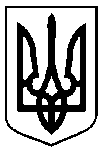 Сумська міська радаУПРАВЛІННЯ АРХІТЕКТУРИ ТА МІСТОБУДУВАННЯвул. Воскресенська, 8А, м. Суми, 40000, тел. (0542) 700-103, e-mail: arh@smr.gov.uaНАКАЗ № 125-ам. Суми									         17.04.2020Відповідно до частини дванадцятої статті 263 Закону України «Про регулювання містобудівної діяльності», пункту 21 Тимчасового порядку реалізації експериментального проекту з присвоєння адрес об’єктам будівництва та об’єктам нерухомого майна, затвердженого постановою Кабінету Міністрів України від 27.03.2019 № 367, керуючись пунктом 1.1 Розділу І, підпунктом 2.3.3 пункту 2.3, Розділу ІІ, підпунктом 3.2.37 пункту 3.2 Розділу ІІІ Положення про управління архітектури та містобудування Сумської міської ради, затвердженого рішенням Сумської міської ради від 27.04.2016 № 662-МР (зі змінами)НАКАЗУЮ:1. Змінити адресу: м. Суми, вул. 20 років Перемоги, 17Б, кв. 7, об’єкту нерухомого майна – житловому будинку загальною площею 37,8 кв. м (згідно з даними технічного паспорту від 13.11.2003), власники 1 та 2, з метою впорядкування нумерації, на адресу: м. Суми, вул. 20 років Перемоги, 17/3, кв. 1.2. Рекомендувати заявнику у встановленому законодавством порядку внести відповідні відомості (зміни) до Державного реєстру речових прав на нерухоме майно.3. Організацію виконання наказу покласти на начальника відділу генерального плану та архітектурного планування управління архітектури та містобудування Сумської міської ради Фролова О.М.Начальник управління – головний архітектор								А.В. КривцовКругляк  700-106Розіслати: Фролову О.М., Стрижовій А.В., заявнику, до справиПро зміну адреси об’єкту нерухомого майна (житловому будинку), що розташований по вул. 20 років Перемоги, 17, м. Суми